                                                      ПРОЕКТ РЕСПУБЛИКА ДАГЕСТАНГЛАВА  МУНИЦИПАЛЬНОГО РАЙОНА«МАГАРАМКЕНТСКИЙ РАЙОН»ПОСТАНОВЛЕНИЕ«___» _________2021г.                  с.Магарамкент                        №_________В соответствии со статьей 44 Федерального закона от 31.07.2020   № 248-ФЗ «О государственном контроле (надзоре) и муниципальном контроле в Российской Федерации», статьей 17.1 Федерального закона от 06.10.2003 № 131-ФЗ «Об общих принципах организации местного самоуправления в Российской Федерации», постановлением Правительства Российской Федерации от 25.06.2021 № 990 «Об утверждении Правил разработки и утверждения контрольными (надзорными) органами программы профилактики рисков причинения вреда (ущерба) охраняемым законом ценностям»:Утвердить программу (план) «Профилактика рисков причинения вреда (ущерба) охраняемым законом ценностям по муниципальному земельному контролю на территории муниципального района «Магарамкентский район» на 2022 год, согласно приложению.Определить ответственным структурным подразделением                       за исполнение Программы – инспектор земельного контроля администрации МР «Магарамкентский район».Контроль за исполнением настоящего распоряжения возложить                  на заместителя главы  муниципального района «Магарамкентский район» Рагимханова Ф.Э.	Врио главы МР «Магарамкентский район»                       Ф.Э. РагимхановУТВЕРЖДЕНАПостановлением Главы МР «Магарамкентский район»«____» __________ 2021 г.Программа профилактики рисков причинения вреда (ущерба) охраняемым законом ценностям в сфере муниципального земельного контроля на территории муниципального района «Магарамкентский район» на 2022 годРаздел 1. Общие положенияПрограмма профилактики рисков причинения вреда (ущерба) устанавливает порядок проведения профилактических мероприятий, направленных на предупреждение нарушений обязательных требований и (или) причинения вреда (ущерба) охраняемым законом ценностям, соблюдение которых оценивается при осуществлении муниципального земельного контроля на территории муниципального района «Магарамкентский район». Раздел 2. Аналитическая часть Программы2.1. Вид осуществляемого муниципального контроля.Муниципальный земельный контроль на территории муниципального района «Магарамкентский район» осуществляется инспектором земельного контроля администрации муниципального района «Магарамкентский район» (далее – муниципальный контроль).2.2. Обзор по виду муниципального контроля.Муниципальный земельный контроль (далее – муниципальный контроль) – деятельность, направленная на предупреждение, выявление и пресечение нарушений обязательных требований земельного законодательства (далее обязательных требований), осуществляемая в пределах полномочий посредством профилактики нарушений обязательных требований, оценки соблюдения гражданами и организациями обязательных требований, выявления нарушений обязательных требований, принятия предусмотренных законодательством Российской Федерации мер по пресечению выявленных нарушений обязательных требований, устранению их последствий и (или) восстановлению правового положения, существовавшего до возникновения таких нарушений.2.3. Муниципальный земельный контроль осуществляется посредством:- организации и проведения проверок выполнения юридическими лицами, индивидуальными предпринимателями и гражданами обязательных требований земельного законодательства;- принятия предусмотренных законодательством Российской Федерации мер по пресечению и (или) устранению выявленных нарушений, а также систематического наблюдения за исполнением обязательных требований;- организации и проведения мероприятий по профилактике рисков причинения вреда (ущерба) охраняемым законом ценностям;- организации и проведения мероприятий по контролю, осуществляемых без взаимодействия с юридическими лицами, индивидуальными предпринимателями.2.4. Подконтрольные субъекты:- юридические лица, индивидуальные предприниматели и граждане, при осуществлении ими производственной и иной деятельности по использованию земель.2.5. Перечень правовых актов и их отдельных частей (положений), содержащих обязательные требования, соблюдение которых оценивается при проведении Управлением мероприятий по муниципальному земельному контролю:-Земельный Кодекс Российской Федерации.2.6. Данные о проведенных мероприятиях.В 2019 году, в соответствии с Постановлением Правительства РФ от 30 июля 2010г. №489 «Об утверждении правил подготовки органами государственного контроля (надзора) и органами муниципального контроля ежегодных планов проверок юридических лиц и индивидуальных предпринимателей», Управлением Россреестра по Республике Дагестан от 19.06.2018г. план проверок был согласован и в последующем утвержден. В отношении юридических лиц было запланировано 12 проверок соблюдения земельного законодательства.В 2020-2021 году в отношении юридических лиц и индивидуальных предпринимателей плановые и внеплановые проверки соблюдения земельного законодательства не проводились.В 2022 году проверки проводятся в соответствии с утвержденным планом. 2.7. Анализ и оценка рисков причинения вреда охраняемым законом ценностям.Мониторинг состояния подконтрольных субъектов в сфере земельного законодательства выявил, что ключевыми и наиболее значимыми рисками являются использование земельных участков лицами, не имеющими предусмотренных законодательством Российской Федерации прав на указанные земельные участки, и использование земельных участков не по целевому назначению.Проведение профилактических мероприятий, направленных на соблюдение подконтрольными субъектами обязательных требований земельного законодательства, на побуждение подконтрольных субъектов к добросовестности, будет способствовать улучшению в целом ситуации, повышению ответственности подконтрольных субъектов, снижению количества выявляемых нарушений обязательных требований, требований, установленных муниципальными правовыми актами в указанной сфере. Раздел 3. Цели и задачи Программы 3.1. Цели Программы:- стимулирование добросовестного соблюдения обязательных требований всеми контролируемыми лицами;- устранение условий, причин и факторов, способных привести к нарушениям обязательных требований и (или) причинению вреда (ущерба) охраняемым законом ценностям;- создание условий для доведения обязательных требований до контролируемых лиц, повышение информированности о способах их соблюдения.3.2. Задачи Программы:- выявление причин, факторов и условий, способствующих нарушению обязательных требований законодательства, определение способов устранения или снижения рисков их возникновения;- установление зависимости видов, форм и интенсивности профилактических мероприятий от особенностей конкретных подконтрольных субъектов, и проведение профилактических мероприятий с учетом данных факторов;- формирование единого понимания обязательных требований законодательства у всех участников контрольной деятельности;- повышение прозрачности осуществляемой инспектором земельного контроля администрации МР «Магарамкентский район», контрольной деятельности;- повышение уровня правовой грамотности подконтрольных субъектов, в том числе путем обеспечения доступности информации об обязательных требованиях законодательства и необходимых мерах по их исполнению. Раздел 4. План мероприятий по профилактике нарушений Мероприятия Программы представляют собой комплекс мер, направленных на достижение целей и решение основных задач Программы. Перечень мероприятий Программы на 2022 год, сроки (периодичность) их проведения и ответственные структурные подразделения приведены в Плане мероприятий по профилактике нарушений земельного законодательства на 2022 год (приложение). Раздел 5. Показатели результативности и эффективности Программы. Отчетные показатели Программы за 2020 год:- доля нарушений, выявленных в ходе проведения контрольных мероприятий, от общего числа контрольных мероприятий, осуществленных в отношении подконтрольных субъектовПоказатель рассчитывается как процентное соотношение количества нарушений, выявленных в ходе проведения контрольных мероприятий, к общему количеству проведенных контрольных мероприятий;- доля профилактических мероприятий в объеме контрольных мероприятийПоказатель рассчитывается как отношение количества проведенных профилактических мероприятий к количеству проведенных контрольных мероприятий. Ожидается ежегодный рост указанного показателя.Экономический эффект от реализованных мероприятий:- минимизация ресурсных затрат всех участников контрольной деятельности за счет дифференцирования случаев, в которых возможно направление юридическим лицам, индивидуальным предпринимателям предостережении о недопустимости нарушения обязательных требований, а не проведение внеплановой проверки;- повышение уровня доверия подконтрольных субъектов к Управлению. Раздел 6. Порядок управления Программой.Перечень должностных лиц, ответственных за организацию и проведение профилактических мероприятий при осуществлении муниципального земельного контроля на территории муниципального района «Магарамкентский район» Реализация Программы осуществляется путем исполнения организационных и профилактических мероприятий в соответствии с Планом мероприятий по профилактике нарушений при осуществлении муниципального земельного контроля на территории муниципального района «Магарамкентский район» на 2022 год.Результаты профилактической работы инспектора земельного контроля администрации МР «Магарамкентский район» включаются в Доклад об осуществлении муниципального земельного на территории муниципального района «Магарамкентский район» на 2022 год.Приложение к Программе профилактики рисков
причинения вреда (ущерба)
охраняемым законом ценностям на 2022 годПлан мероприятий по профилактике нарушений земельного законодательства на территории муниципального района «Магарамкентский район» на 2022 год. №п/пДолжностные лицаФункцииКонтакты1Должностное лицо инспектор земельного контроля администрации муниципального района «Магарамкентский район»Организация и проведение мероприятий по реализации программы55-18-10 mkentrayon@e-dag.ru №п/пНаименование мероприятияСведения о мероприятииОтветственный исполнительСрок исполнения1.ИнформированиеИнспектор земельного контроля осуществляет информирование контролируемых лиц и иных заинтересованных лиц по вопросам соблюдения обязательных требований.Информирование осуществляется посредством размещения соответствующих сведений на официальном сайте муниципального района «Магарамкентский район» в информационно-телекоммуникационной сети "Интернет" и в иных формах.Администрация МР «Магарамкентский район» размещает и поддерживает в актуальном состоянии на своем официальном сайте в сети «Интернет»:1) тексты нормативных правовых актов, регулирующих осуществление муниципального земельного контроля;2) руководства по соблюдению обязательных требований.3) программу профилактики рисков причинения вреда и план проведения плановых контрольных мероприятий;4) сведения о способах получения консультаций по вопросам соблюдения обязательных требований;5) доклады, содержащие результаты обобщения правоприменительной практики;6)доклады о муниципальном контроле;7)иные сведения, предусмотренные нормативными правовыми актами Российской Федерации, нормативными правовыми актами субъекта Российской Федерации, муниципальными правовыми актами.Должностные лица отдела экономикиВ течение года3.Объявление предостереженияПри наличии у контрольного органа сведений о готовящихся или возможных нарушениях обязательных требований, а также о непосредственных нарушениях обязательных требований, если указанные сведения не соответствуют утвержденным индикаторам риска нарушения обязательных требований, контрольный орган объявляет контролируемому лицу предостережение о недопустимости нарушения обязательных требований и предлагает принять меры по обеспечению соблюдения обязательных требований.   Контролируемое лицо вправе после получения предостережения о недопустимости нарушения обязательных требований подать в Администрацию МР «Магарамкентский район» далее (земельный контроль) возражение в отношении указанного предостережения в срок не позднее 30 дней со дня получения им предостережения. Возражение в отношении предостережения рассматривается Администрацией МР «Магарамкентский район» далее (земельным контролем)  в течение 30 дней со дня его получения, контролируемому лицу направляется ответ с информацией о согласии или несогласии с возражением. В случае несогласия с возражением указываются соответствующие обоснования.Должностные лица отдела экономикиВ течение года4.КонсультированиеКонсультирование осуществляется должностными лицами Администрации МР «Магарамкентский район» далее (земельный контроль) по телефону, в письменной форме, на личном приеме либо в ходе проведения профилактического мероприятия, контрольного мероприятия. Время консультирования при личном обращении составляет 10 минут.Консультирование, осуществляется по следующим вопросам:- разъяснение положений нормативных правовых актов, содержащих обязательные требования, оценка соблюдения которых осуществляется в рамках муниципального контроля ;- разъяснение положений нормативных правовых актов, регламентирующих порядок осуществления муниципального контроля;- компетенция уполномоченного органа;- порядок обжалования действий (бездействия) муниципальных инспекторов.В случае если в течение календарного года поступило 5 и более однотипных (по одним и тем же вопросам) обращений контролируемых лиц и их представителей по указанным вопросам, консультирование осуществляется посредствам размещения на официальном сайте муниципального района «Магарамкентский район» в информационно-телекоммуникационной сети «Интернет» на странице Контрольно-надзорная деятельность письменного разъяснения, подписанного уполномоченным должностным лицом Администрации МР  «Магарамкентский район» далее (земельный контроль).Должностные лица Управления муниципального контроляВ течение года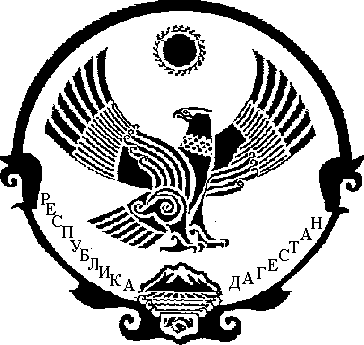 